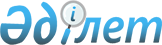 О переименовании улицы "8 Март" в селе Нура Нуринского сельского округаРешение акима Нуринского сельского округа Талгарского района Алматинской области от 10 марта 2015 года № 1. Зарегистрировано Департаментом юстиции Алматинской области 16 апреля 2015 года № 3139      В соответствии с подпунктом 4) статьи 14 Закона Республики Казахстан от 8 декабря 1993 года "Об административно-территориальном устройстве Республики Казахстан" и с учетом мнения населения села Нура, на основании заключения ономастической комиссии Алматинской области от 19 декабря 2014 года, аким Нуринского сельского округа Талгарского района РЕШИЛ:

      1.  Переименовать улицу "8 Март" на улицу "Абдыкадыр Бекбосынова" в селе Нура Нуринского сельского округа.

      2.  Контроль за исполнением настоящего решения оставляю за собой.

      3.  Возложить на главного специалиста аппарата акима Нуринского сельского округа Сагынбаевой Дане Сериковне опубликование настоящего решения после государственной регистрации в органах юстиции в официальных и периодических печатных изданиях, а также на интернет-ресурсе, определяемом Правительством Республики Казахстан, и на интернет-ресурсе акимата.

      4.  Настоящее решение вступает в силу со дня государственной регистрации в органах юстиции и вводится в действие по истечении десяти календарных дней после дня его первого официального опубликования.


					© 2012. РГП на ПХВ «Институт законодательства и правовой информации Республики Казахстан» Министерства юстиции Республики Казахстан
				
      Аким

Д. Абдыкулов
